1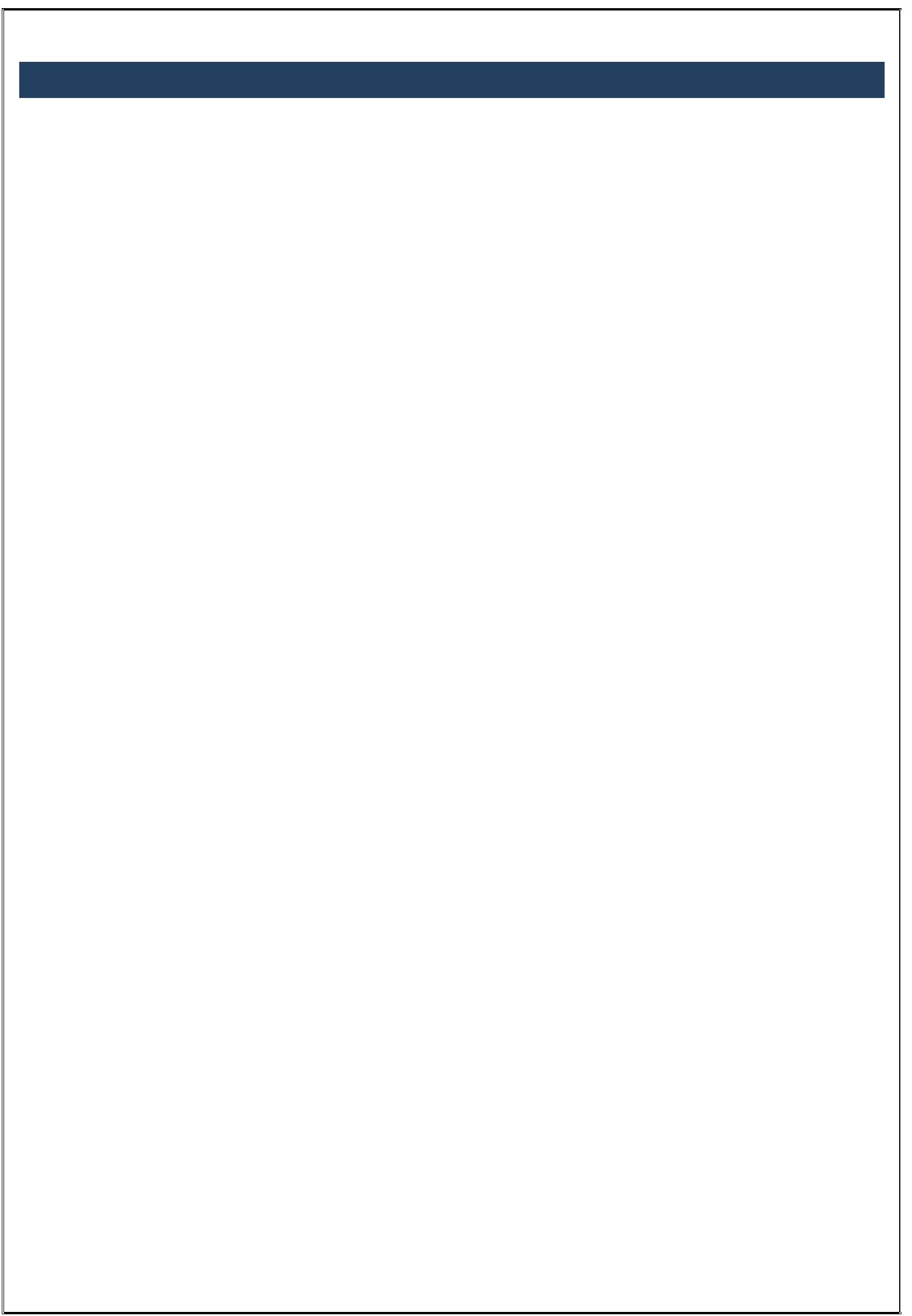 COVERLETTERDear Sir,I would like to submit my CV in your organization in belief that my knowledge worth to your establishment. I enclose my CV as a first step in exploring possibilities of employment with you. I believe that my education, public relations, problem solving & leadership skills, professional capabilities as a Civil engineer will appeal you to give me a chance to work in your esteemed organization.Sincerely,Musfina P a g e 1 | 32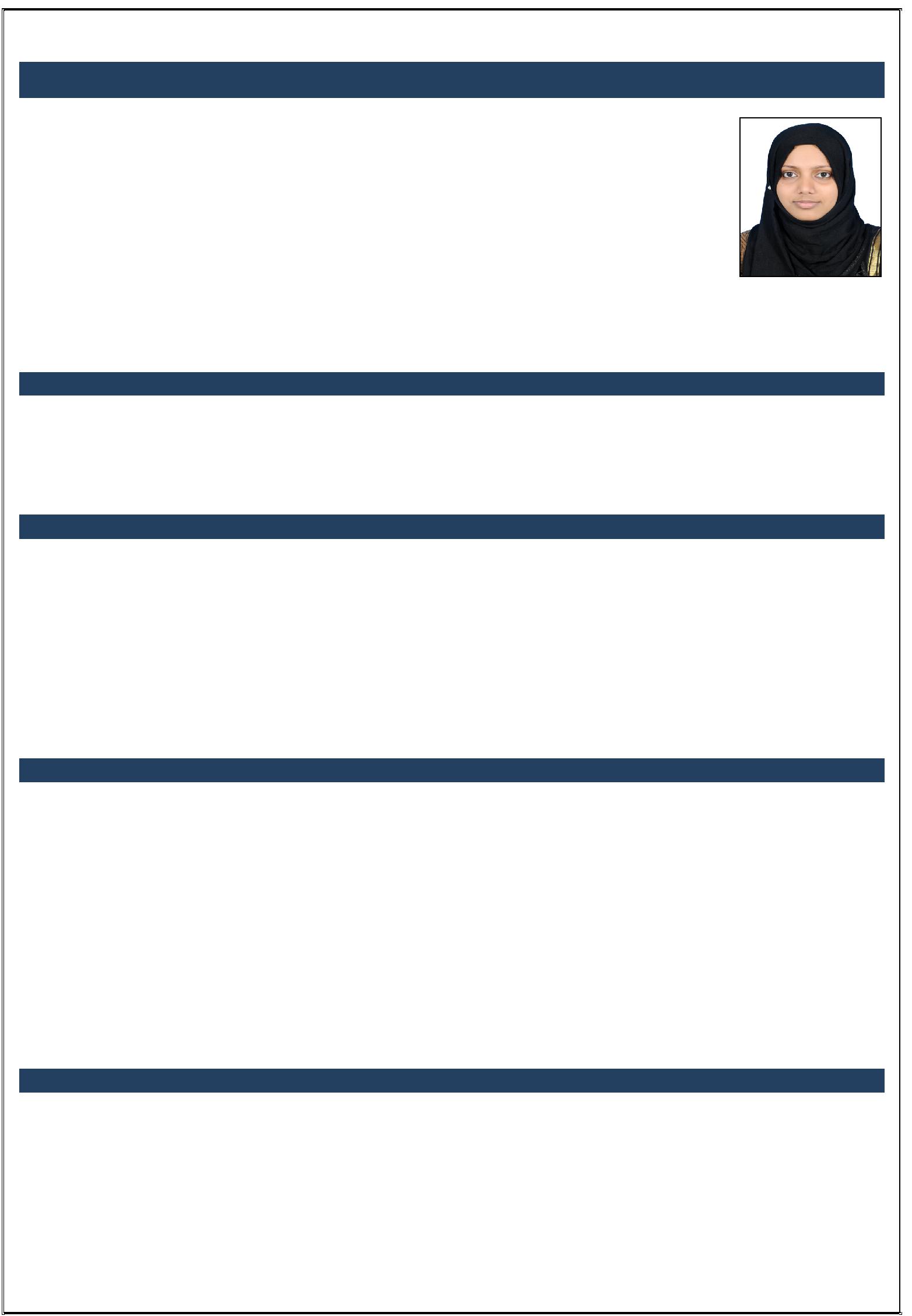 CURRICULAM VITAEMUSFINA Profession: Civil Engineer (B.Tech)E-Mail : musfina.375156@2freemail.com  Address : Ajman, U.A.E.CAREER OBJECTIVEWith knowledge and skills in Civil Engineering I will contribute to the success of the company and would like to secure a challenging position where I can effectively contribute my skills as a professional, possessing competent technical, organizational and leadership skills.KEY SKILLSLeadership and management skills Good communication skillsCreativity HonestyAdaptabilityEDUCATIONPROFESSIONAL QUALIFICAITONB Tech in Civil Engineering (8.4 CGPA, 1st Class with honours) from RCET, Thrissur, Kerala Diploma in Architectural CADD (AutoCAD, STAAD Pro, Revit Architecture and Photoshop)from CADD Centre, Edappal.EDUCATIONAL QUALIFICAITONPlus Two (Science) from the Board of Public Examinations, Govt. of Kerala (88%). SSLC From Govt. of Kerala. (90%)IT SKILLSAutoCADRevit Architecture STAAD ProMS Office PhotoshopP a g e 2 | 33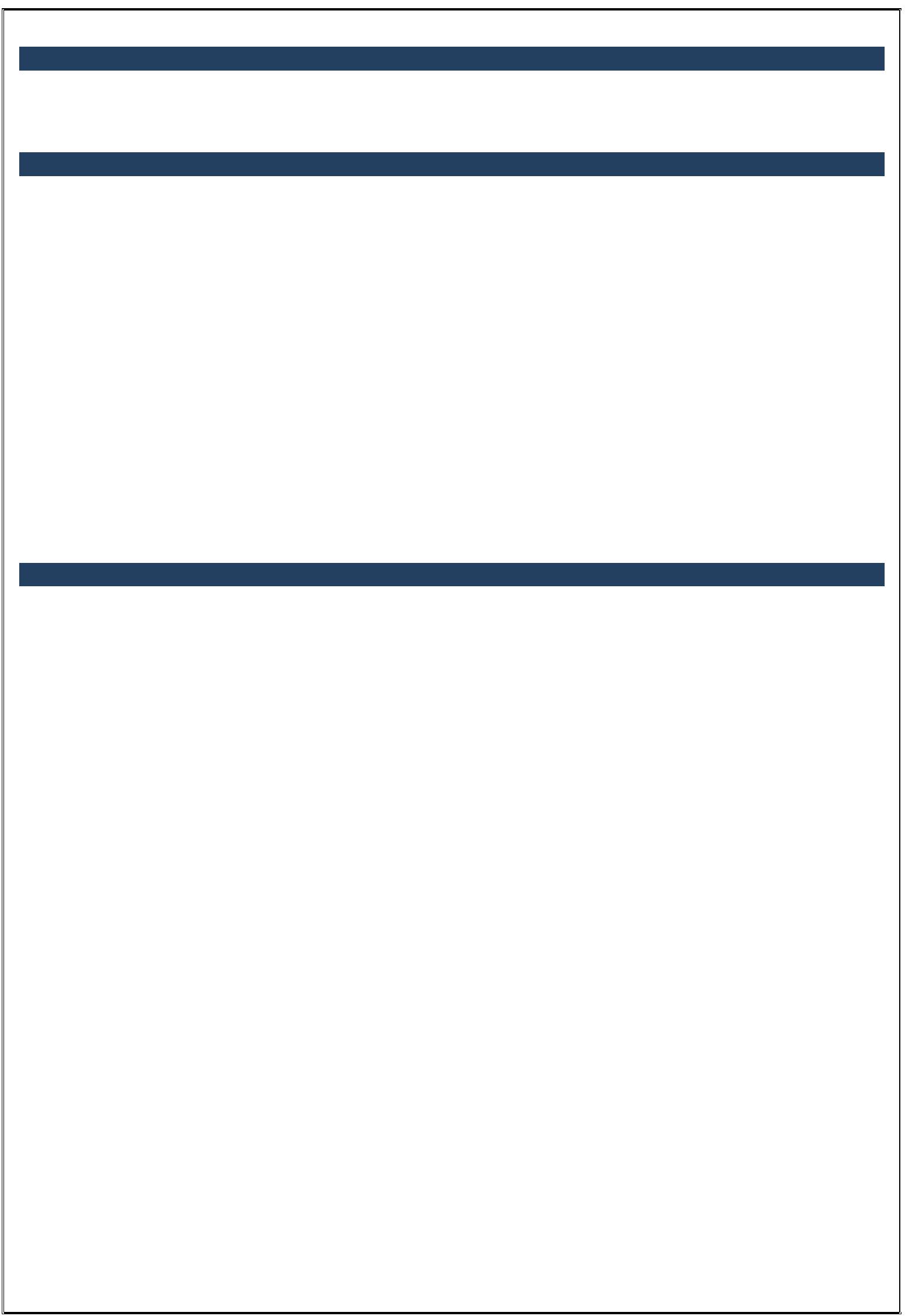 MEMBERSHIPSDepartment of Urban Affairs Kerala, Registered as Engineer-A category, Valid till 01/08/2021ACADAMIC PROJECT1. Topic: Design of flyover in Edappal junction, Malappuram, KeralaThe project addresses the issue of road traffic congestion at EDAPPAL junction, feasibility study and design of flyover.Detailed study of traffic, transportation, soil test, and the design of flyover was done. Participated in workshops in construction of buildings.2. Seminar Topic: Vibration Control Methods in Framed StructuresStudied the effectiveness of vibration control methods in the reduction of failure of framed structures subjected to earthquake and wind.Studied the concept of Tuned Mass Damper (Passive) in controlling vibration of framed structures.PERSONAL INTERESTSReading WritingMeeting People Visiting Places MusicNB: Copies of relevant certificates and my projects will be submitted on demand.P a g e 3 | 3PERSONAL DETAILSDate of Birth: 2/12/1993Nationality: IndianMarital Status: MarriedVisa Status: Residents VisaDriving License: Indian LicenseLanguages Known: English, Hindi, Malayalam, Arabic, and Tamil